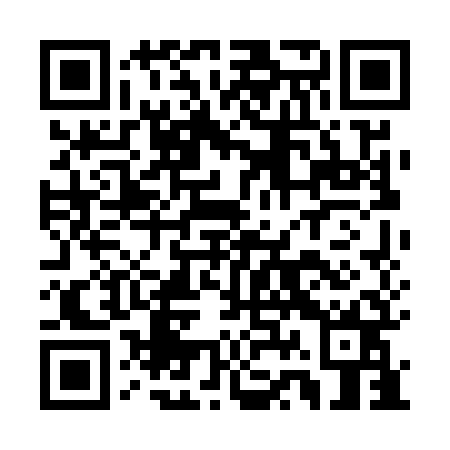 Prayer times for Tuzla, Bosnia-HerzegovinaWed 1 May 2024 - Fri 31 May 2024High Latitude Method: NonePrayer Calculation Method: Muslim World LeagueAsar Calculation Method: ShafiPrayer times provided by https://www.salahtimes.comDateDayFajrSunriseDhuhrAsrMaghribIsha1Wed3:395:3512:424:387:509:392Thu3:375:3412:424:397:519:413Fri3:355:3212:424:397:539:424Sat3:335:3112:424:397:549:445Sun3:315:3012:424:407:559:466Mon3:295:2812:424:407:569:487Tue3:275:2712:424:417:579:508Wed3:255:2612:424:417:599:529Thu3:225:2412:424:418:009:5410Fri3:205:2312:424:428:019:5511Sat3:185:2212:424:428:029:5712Sun3:165:2112:424:438:039:5913Mon3:145:2012:424:438:0410:0114Tue3:125:1812:424:438:0610:0315Wed3:105:1712:424:448:0710:0516Thu3:095:1612:424:448:0810:0717Fri3:075:1512:424:448:0910:0818Sat3:055:1412:424:458:1010:1019Sun3:035:1312:424:458:1110:1220Mon3:015:1212:424:468:1210:1421Tue2:595:1112:424:468:1310:1622Wed2:585:1012:424:468:1410:1723Thu2:565:1012:424:478:1510:1924Fri2:545:0912:424:478:1610:2125Sat2:535:0812:424:478:1710:2326Sun2:515:0712:424:488:1810:2427Mon2:505:0612:434:488:1910:2628Tue2:485:0612:434:488:2010:2829Wed2:475:0512:434:498:2110:2930Thu2:455:0512:434:498:2210:3131Fri2:445:0412:434:508:2310:32